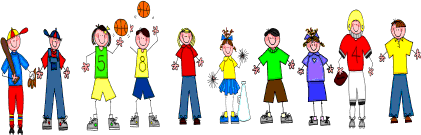 Sixth Grade Spelling and Vocabulary WordsUnit 4, Week 5Spelling Words: Test Fridayelectricity 			equality society 				specialty celebrity 				recognition description 			reduction tradition 				loyalty security 				clarity popularity 			certainty cruelty 				subscription reputation 			intention deception 				penaltyChallenge Words: pronunciation, hospitality, demonstration, subtletyVocabulary Words: Quiz ThursdayVocabulary WordMeaningconvertschangesdeviseinventefficiencyability to produce the effect wanted without waste of time or energygeneratedproducedpercentageallowance figured by percentproclaimeddeclared publicallyreproduceto make a copy oftransmittedsent out signals by means of electromagnetic waves or by wire